Прежде чем выехать из дома, велосипедист обязан:- проверить техническое состояние велосипеда;- проверить руль – легко ли он вращается;- проверить шины – хорошо ли они накачаны;- проверить в порядке ли ручной и ножной тормоза – смогут ли они остановить велосипед перед неожиданным препятствием;- проверить работает ли звуковой сигнал велосипеда, чтобы можно было вовремя предупредить людей о своем приближении и не сбить их.Изучайте и строго выполняйте Правила дорожного движения!ВЕЛОСИПЕДИСТЫ, ПОМНИТЕ!От вашей дисциплины зависит ваша безопасность и безопасность окружающих людей.Желаем вам безопасного пути!Режим работы учреждения:Личный прием граждан директором9.00-18.00 – понедельник9.00-17.00-вторник-пятницаПрием граждан специалистами8.00-17.00-понедельник-пятница11.12-13.00-обедСтационарное отделениеКруглосуточно(без выходных)Дневное отделениедошкольная группа 08.00 –16.00школьная группа: 09.00 – 12.00 (1 смена)14.00 – 17.00 (2 смена)группа «Мать и дитя»:10.30 – 12.00 (1 смена)13.30 – 15.00 (2 смена)Выходные:Суббота, воскресеньеКонтактные телефоны:Заведующий отделением 8(3463)259-468Приемная: 8(3463)259-482Адрес учреждения:Тюменская область Нефтеюганский район пгт. Пойковский улица 6-я, дом 4e-mail: rc-delfin@mail.ruБюджетное учреждение Ханты-Мансийского автономного округа - Югры «Реабилитационный центр для детей и подростков с ограниченными возможностями «Дельфин»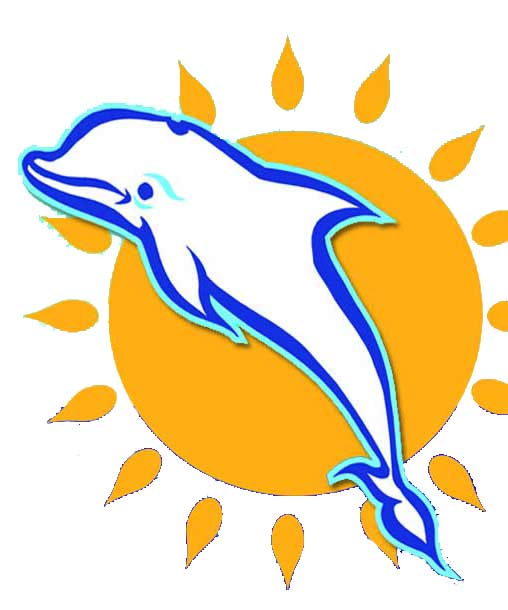 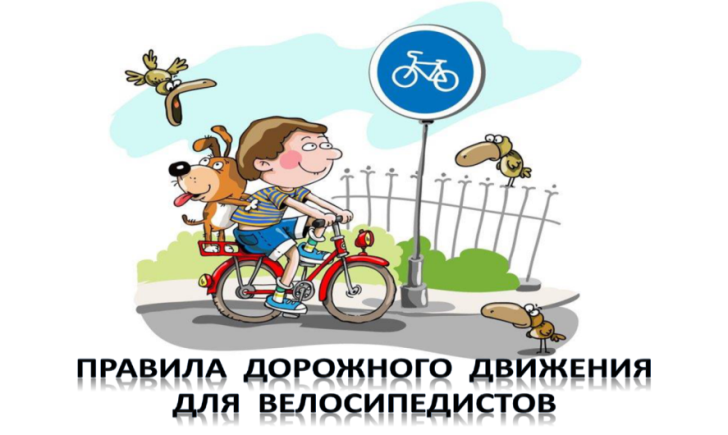 «ПАМЯТКА ЮНОГО ВЕЛОСИПЕДИСТА!»Разработчик: воспитатель Суханова С. И.пгт. Пойковский2017гУВАЖАЕМЫЕ РЕБЯТА!С наступлением теплых дней на дорогах увеличивается интенсивность движения автотранспорта. Наряду с этим, на улицы городов, поселков, сел выезжают тысячи юных велосипедистов. Как им уберечься от реальной опасности? Как не стать участником или, не дай Бог, виновником дорожно-транспортного происшествия? Для начала следует хорошенько осознать — несоблюдение Правил дорожного движения приводит к страшным последствиям.Чтоб не стал причиной бедДобрый друг - велосипед,Ездить нужно осторожноСпециальною дорожкой!ЗНАКИ ДЛЯ ВЕЛОСИПЕДИСТОВ!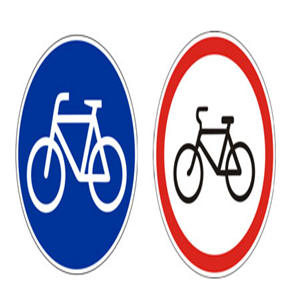 Велосипедная дорожка     Движение на велосипеде   запрещеноПростые советы как избежать беды:- Сев за руль своего велосипеда, ты стал водителем и обязан соблюдать правила дорожного движения!- Дети до 14 лет не могут ездить по дороге, по обочинам дорог, а также по тротуарам. Кататься на велосипеде можно только в безопасных местах, вдали от дорожного движения, в парках, на велосипедных дорожках, во дворах.- Пересекать пешеходный переход велосипедисту нужно пешком, ведя велосипед рядом!- Катаясь на велосипеде, надевайте шлем, чтобы защитить голову в случае падения.ПОМНИ! ПРОЕЗЖАЯ ЧАСТЬ ТОЛЬКО ДЛЯ МАШИН! На проезжей частиНе катайтесь, дети,Ни на самокате,Ни на велосипеде.В 14 лет вы приобретаете ПРАВО выехать на своём велосипеде на проезжую часть дороги, но вместе с этим у вас одновременно возникает ОБЯЗАННОСТЬ неукоснительно соблюдать дорожные законы и рекомендации, обеспечивающие вашу безопасность.- Велосипедист может двигаться только по крайней правой полосе дороги в один ряд.ЗАПРЕЩАЕТСЯ:- ездить, не держась за руль хотя бы одной рукой;- перевозить пассажиров, кроме ребёнка в возрасте до 7 лет на дополнительном сидении, оборудованном надёжными подножками;- перевозить груз, который выступает более чем на 0,5 м по длине или ширине за габариты, или груз, мешающий управлению;- двигаться по дороге при наличии рядом велосипедной дорожки;- поворачивать налево или разворачиваться на дорогах с трамвайным движением и на дорогах, имеющих более одной полосы для движения в данном направлении;- запрещается буксировка велосипедов, а также велосипедами, кроме буксировки прицепа, предназначенного для эксплуатации с велосипедом.